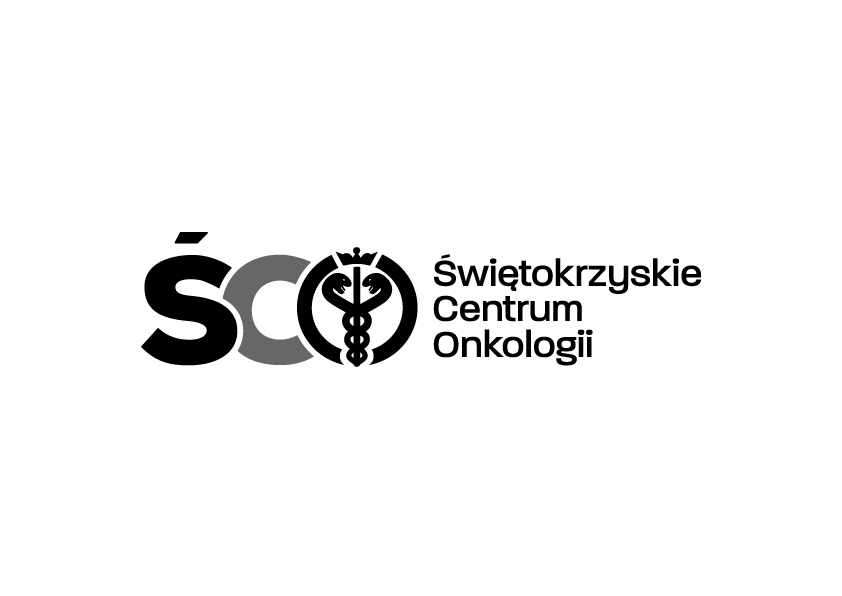 Adres: ul. Artwińskiego 3C, 25-734 Kielce  Sekcja Zamówień Publicznychtel.: (0-41) 36-74-474   fax.: (0-41) 36-74-071strona www: http://www.onkol.kielce.pl/ Email:zampubl@onkol.kielce.plKielce  dn. 20.01.2021 r.AZP.2411.1.2021.BK	          	 			DO WSZYSTKICH ZAINTERESOWANYCHDyrekcja Świętokrzyskiego Centrum Onkologii Kielcach  informuje, iż podjęła decyzję o zakupie wraz z dostawą tkanin dla Szwalni   w  firmie:Vena Kapka, ul. Przy Rynku Wełnianym 13/2, 87-100 ToruńPakiet nr 1 - za cenę brutto:  27202,68  zł.Pakiet nr 2 - za cenę brutto:  31266,60  zł.Zamawiający wyznacza termin podpisania umowy na dzień  22.01.2021 r.                      Z poważaniemZ-ca Dyrektora  ds. Techniczno – Inwestycyjnych mgr inż. Wojciech Cedro